Половникова Татьяна ВасильевнаМАУДО "Детский сад №9" г.ЯлуторовскВоспитательМастер – класс.Тема: Речедвигательная гимнастика сиспользованием   степов как средство коррекции речи.Актуальность темы.Многие исследователи отмечают тесную взаимосвязь двигательной иречевой сферы. Чем выше двигательная активность ребенка, тем интенсивнее развиваются  его речевые навыки. У большинства детей недостаточен уровень познавательной активности, не сформированы социально значимые мотивы обучения и коррекции, отсутствуют навыки коллективной деятельности, выделяется отставание в развитии психомоторики, речи и эмоциональной волевой сфере. Именно этим и объясняется актуальность технологии речедвигательной гимнастики.Цель: определить и обосновать эффективность разработанной методики,развитие речи дошкольников их способностей средством степ – гимнастики.Задачи:-  Изучить научно методическую литературу по теме.- Разработать комплексы упражнений степ гимнастики на занятиях  пофизкультурно оздоровительной работе с детьми 4 – 5 лет.- Внедрить разработанные комплексы в практическую деятельность детей.Речедвигательные  игры и упражнения предполагают развитие координационно – регулирующих функций речи и движения.Они развивают дыхательную систему, все виды моторики. Игры и упражнения должны проводиться в системе, с постепенным усложнением речевого материала.Структура занятия:  1. Артикуляция гласных звуков с движением рук.	           2. Чистоговорки с движением рук.Освоение речедвигательных  упражнений мы начинаем с произношением гласных звуков, вырабатываем речевое дыхание. При выполнении этих упражнений,  раскрывается диафрагма. Речевое дыхание становиться правильным, а звуки чистыми.1 задание. Артикуляция гласных звуков.А – разводим руки в стороныО – поднимаем руки вверхУ – вытягиваем руки, вперед   показывая  указательный палецИ – поднимаем руки, вверх показывая указательный палецЫ. – руки согнуты в локтях,  у груди сжаты пальчики в кулак, разводим кулаки в стороныЭ -  поднимаем руки вверх и касаемся  плечиковЭти звуки мы можем произносить: громко, тихо, быстро, медленно2. Включаем слогиЗА – за – за – разводим руками в стороныУходи домой коза – вибрируем перед собой указательным пальчиком перед собой и разводим руки в стороныШушу – шу – выпрямляем руки впередЯ рукой машу – машем ладошкамиРО – ро – ро - наклон туловища вперёд делаем моторчик, поднимаем руки вверхПотерял петух перо – поднимаем руки вверх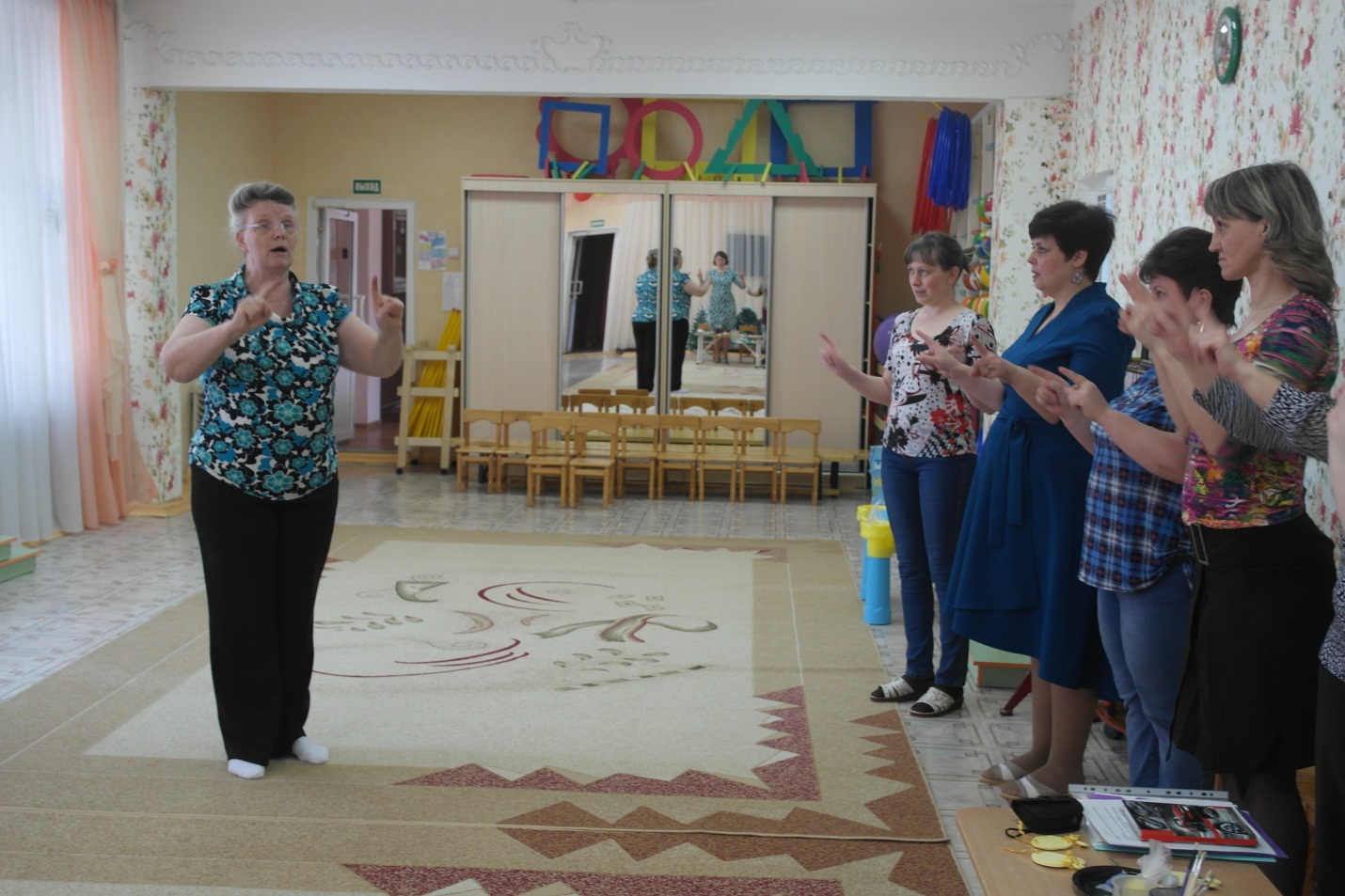 3. Формирование речевого выдоха, плавной воздушной струи.  Расслабляемся, снимаем напряжение. а) на выдохе произносим звуки и слогиПа – па – па – па – па -  говорим тихо руки сжаты в кулакПа – па – па -   говорим быстрее -  после каждого выдоха расслабляемсяПа – па – па – ещё быстрееб) руки сжаты в кулак,  напряглись и громко проговариваем,  движением руки как бы бросая на пол одновременно топая ногой, говорим звук «ТА» - три раза – расслабились.Та – та – та – сжатый кулак, поднимая, немного вверх и опуская, вниз проговариваем медленноТа – та – та быстрееТа – та – та – еще быстро.В настоящее время в работе  стали вводить речедвигательную гимнастику при использовании степов – платформ.У детей имеющих нарушение речи наблюдается скованность и замедленность движений, недостаточно развито чувство ритма, нарушение ориентировки в пространстве, недостаток резерва дыхательной системы. Выполнение детьми упражнений с проговариванием незатейливых стихотворных строчек позволяет шаг за шагом нормализовать речь ребёнка и положительно повлиять на двигательную систему.4. заданиеХодьба по залу со словами: Так – так – так – так – ходят ноженьки вот такПедагоги берут степы и встают в шахматном порядке для выполнения  задания на степах.Топали да топали                -  встаем на степ руки, на поясДа топали да тополя          - спускаемся со степа, руки опускаем внизДа опали да тополя           - встаём на степ, руки, на поясДа ноги то оттопали           - спускаемся со степа, опускаем руки вниз5. Танцевальное упражнение под музыку Е. Железновой «Тук – тук – туки – ток»6. Подвижная игра со степами: Быстрые ножки по залу бегут,  Быстрые ножки степ свой займут.Когда проговаривается последнее слово «Займут» педагоги быстро занимают свой степ, кому не хватило степа выходят из игры.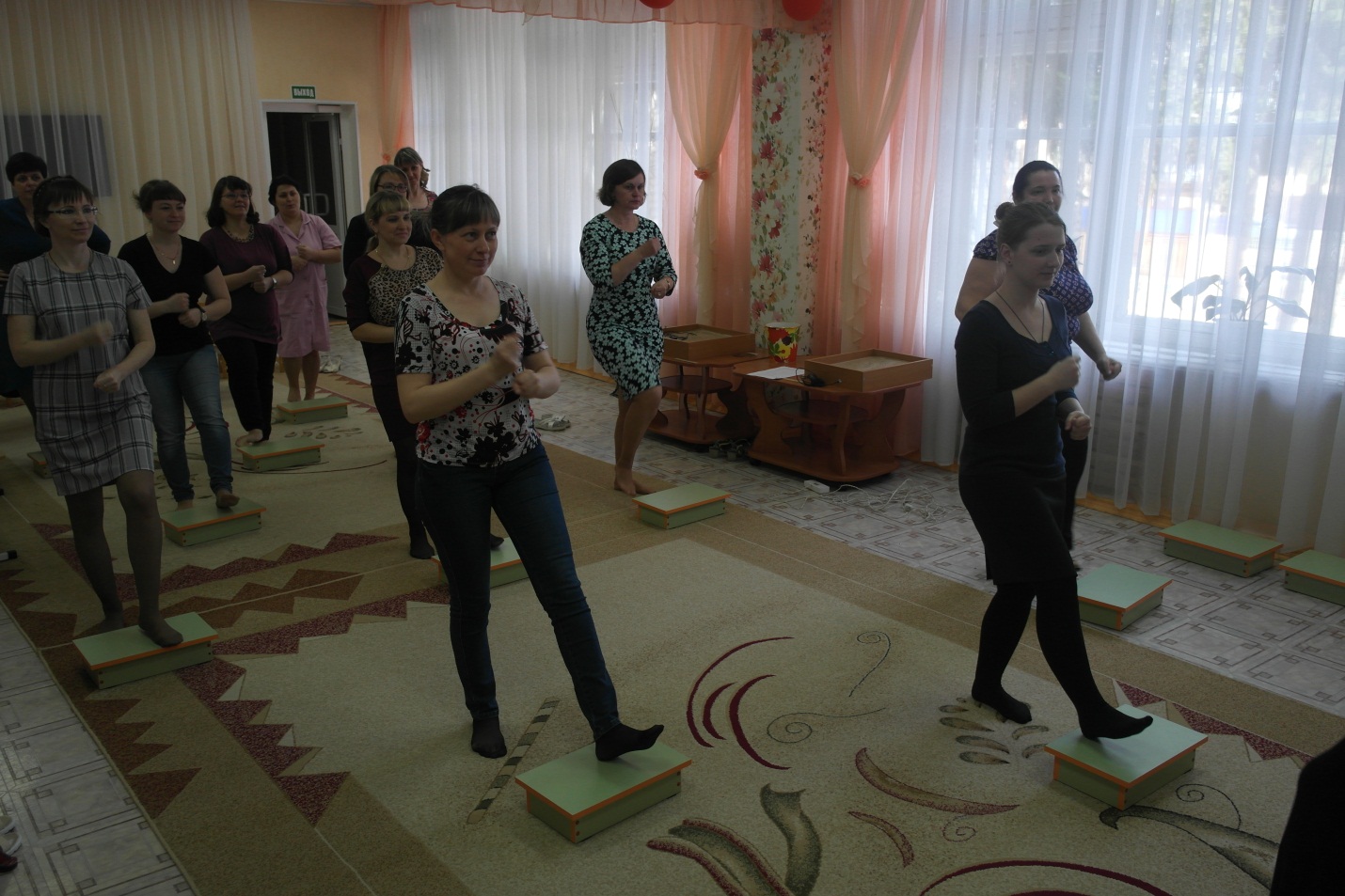 Релаксация: звучит музыкаИ.П.  – сидя на степах, ноги выпрямлены, руки в упоре сзади. Педагог проговаривает слова: Мы прекрасно загораем, ноги выше поднимаем – сгибаем ноги в коленях, постепенно опускаем, свои ножки расслабляем. 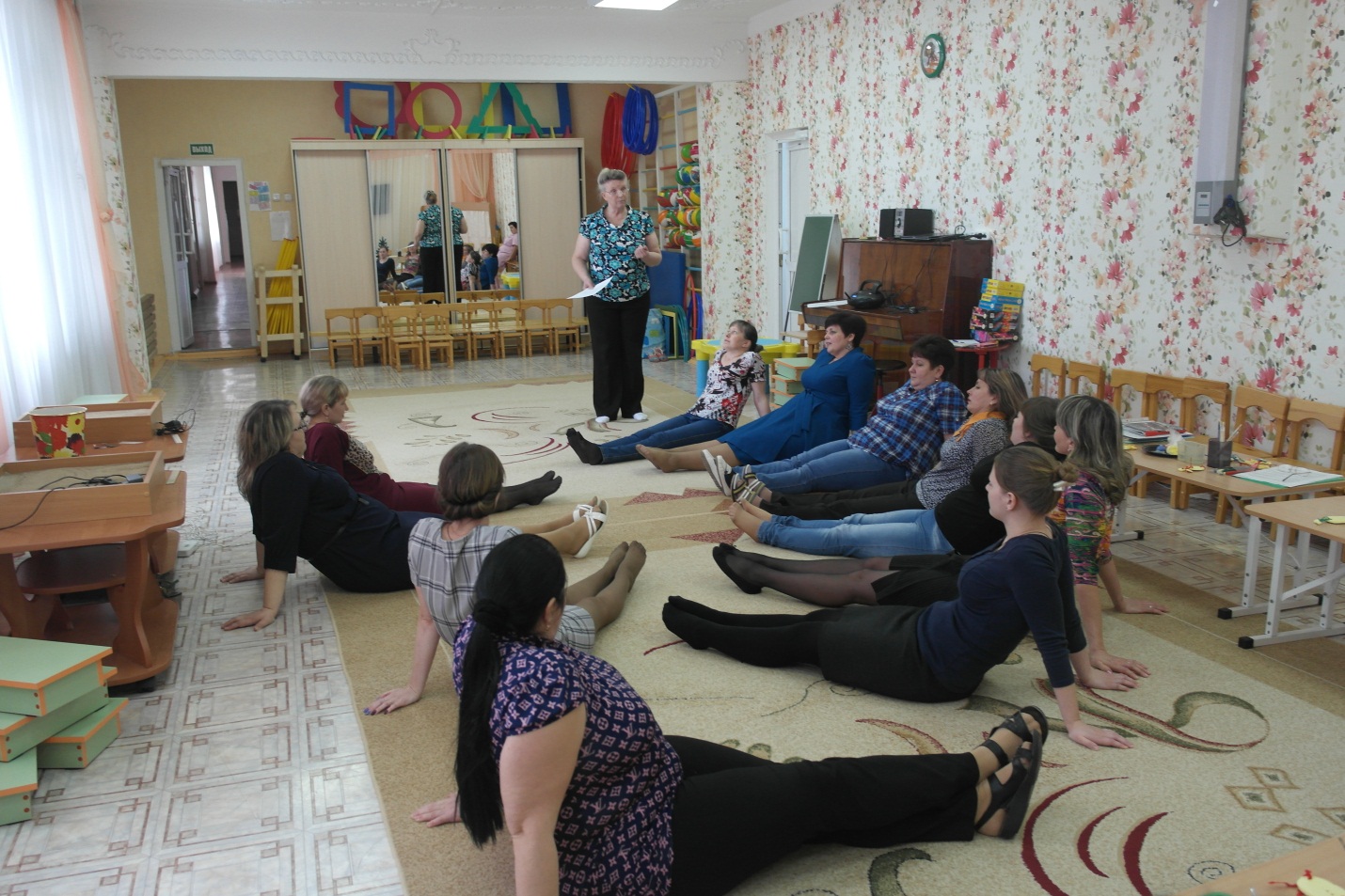 